共青城市公开招聘政府专职消防员体能测试评分标准男子1500m评分标准（分钟）注：3000米跑折后分为满分40分，考生所得分为成绩分*0.4。男子俯卧撑评分标准（次/2分钟）注：俯卧撑折后分为满分30分，考生所得分为成绩分*0.3。单杠引体向上（次/2分钟）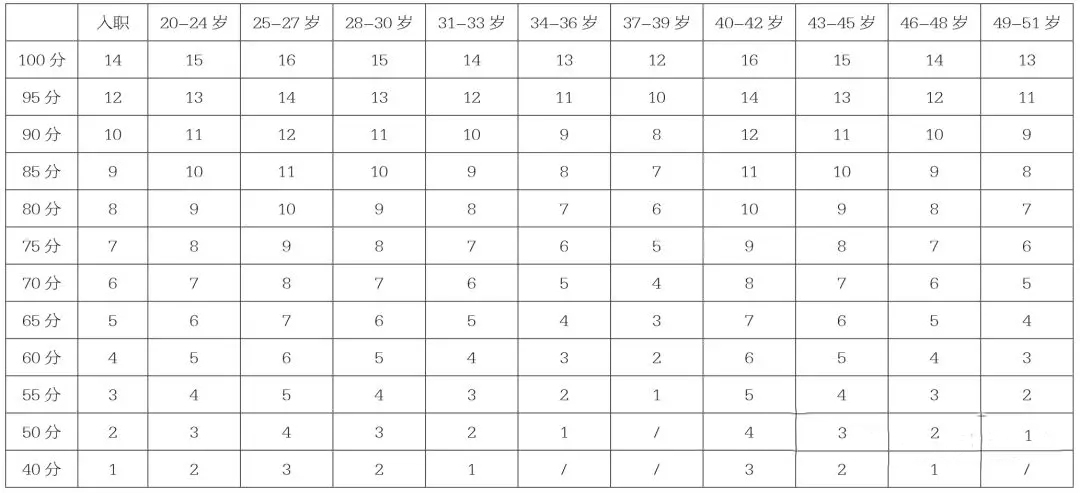 注：单杠引体向上折后分为满分30分，考生所得分为成绩分*0.3。20岁以下20-24岁25-27岁28-30岁31-33岁34-36岁37-39岁40-42岁43-45岁46-48岁49-51岁52-54岁55 岁以上100 分5′30″5′35″5′40″5′45″5′40″5′45″///////95 分5′40″5′45″6′30″6′05″5′50″6′05″///////90 分5′50″6′15″6′40″6′15″6′20″6′15″///////85 分6′10″6′35″7′00″6′35″6′30″6′35″///////80 分6′30″6′55″7′20″6′55″6′50″6′55″///////75 分6′50″7′15″7′40″7′15″7′00″7′15″///////70 分7′10″7′35″8′00″7′35″7′10″7′35″///////65 分7′30″7′55″8′10″7′55″7′30″7′55″///////60 分7′50″8′15″8′15″8′15″7′50″8′15″///////20岁以下20-24岁25-27岁28-30岁31-33岁34-36岁37-39岁40-42岁43-45岁46-48岁49-51岁52-55岁100分62646664626058565452504895分56586058565452504846444290分50525452504846444240383685分46485048464442403836343280分42444644424038363432302875分38404240383634323028262470分36384038363432302826242265分34363836343230282624222060分32343634323028262422201855分31333533312927252321191750分30323432302826242220181640分29313331292725232119171530分28303230282624222018161420分27293129272523211917151310分2628302826242220181614120分26以下28以下30以下28以下26以下24以下22以下20以下18以下16以下14以下12以下